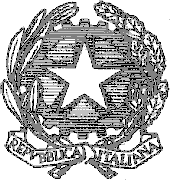 Tribunale Amministrativo Regionale della Campania- Napoli -Determina n. 14 del 05/05/2016								 Prot. N.  783   del 05 /05/2016OGGETTO: Acquisto materiale di cancelleria. Codice C.I.G. ZDC19B027E–– Affidamento.Il Segretario GeneraleVista  27/04/1982 n. 186;Visto il D. Lgs 12/04/2006 n. 163Visto il D. Lgs 09/04/2008 n. 81Visto il D. Lgs n. 50/2016 Codice dei Contratti;Visto il Regolamento di organizzazione degli Uffici Amministrativi della G.A. (D.P.C.S. 15/02/2005)Visto il Regolamento recante l’esercizio dell’Autonomia finanziaria della GA 06/02/2012;Vista la deliberazione dell’Autorità per  sui contratti pubblici  di lavori, servizi e forniture n. 26 del 22/05/2013, recante prime indicazioni sull’assolvimento degli obblighi di trasmissione delle informazioni all’AVCP ai sensi dell’articolo 1 comma 32 della L 190/2012 e in particolare, l’articolo 4 n. 3 nella parte in cui dispone che per i contratti di importo inferiore ad € 40.000,00 le stazioni appaltanti sono tenute ad effettuare sui loro siti web istituzionali la pubblicazione delle informazioni indicate all’articolo 3 della deliberazione medesima;Visto l’articolo 31 e successivi del Regolamento per l’esercizio dell’Autonomia finanziaria della GA 06/02/2012Visto l’atto del Segretario Generale della Giustizia Amministrativa n. 14 del 2/12/2013 recante la disciplina per le acquisizioni in economia di lavori, servizi e forniture, in attuazione delle previsioni dell’articolo 125 del D. Lgs 163/2006 nonché del Regolamento di attuazione DPR  207/2010 Viste le linee guida dettate dal RPC in tema di procedure di spesa con la comunicazione del 10 febbraio 2016 e le disposizioni di cui al PTPC DPCS 7/2014 e documento di aggiornamento DPCS 9/2015 in particolare le indicazioni circa il prezzo della carta fissato dall’ANAC al fine degli acquistiVista la determina n. 7 del 21/03/2016 con la quale si dava corso alle attività propedeutiche per l’acquisto di materiale di cancelleria e si nominava il Dr. Michele Bocchino responsabile del procedimento per la predetta acquisizione.Considerato che in data 12/04/2016 è stata lanciata la  richiesta di offerta (RDO) sul Mepa n. 1173657;Visto che alla data del 19/04/2016 individuata come termine ultimo per la presentazione delle offerte, nessuna delle ditte invitate ha presentato un’offerta;Ritenuto, pertanto, corretto procedere, , mediante procedura negoziata senza previa indizione di gara ai sensi dell’art. 125 del d.lgs. n. 50/2016 comma 1 lettera a), con affidamento diretto e come disposto altresì  dall’art.  33 del citato Regolamento per l’esercizio dell’Autonomia finanziaria da parte della G.A. e dell’articolo 5 dell’Atto di disciplina delle procedure per le  acquisizioni in economia  n. 14 del 2/12/2013 , servendosi del Mercato elettronico della pubblica amministrazione e l’emissione di o.d.a. (ordini di acquisto);Preso atto che - sulla piattaforma “acquisti  in rete PA” sono presenti nella categoria “cancelleria  i  prodotti i  necessari all’espletamento delle funzioni istituzionali di questo Tribunale e che dall’esame del catalogo presente sul  sito è emerso che l’offerta che risponde alle esigenze di questo Tribunale, sia in termini di tipologia/qualità  che in termini di prezzo, è risultata quella della ditta Giovanni Varriale s.r.l.Visti i prezzi della ditta Giovanni Varriale s.r.l., in regime di Me.Pa. per i beni di cancelleria predetti, per un importo di € 850,35 (ottocentocinquanta/00) IVA esclusa; Ritenuto di acquisire in economia dalla predetta società la fornitura di cui all’ oggetto;Acquisito il Codice Identificativo Gara n:  ZDC19B027E;  Considerato che la ditta Giovanni Varriale s.r.l.,  ha ottemperato agli obblighi di tracciabilità dei flussi finanziari di cui all’articolo 3 della L 13/08/2010 n. 136 e smi;Acquisito il Documento Unico di Regolarità contributiva in data 04/02/2016 ed accertata la regolarità dello stesso;Accertato il possesso da parte della medesima società dei requisiti di carattere generale, tecnico, organizzativo ed economico finanziario per il servizio in questione; DETERMINA1)	di provvedere, per i motivi indicati in premessa, all’ordine di acquisto diretto dei beni di cui alla premessa dalla Giovanni Varriale s.r.l. (CF 07579060638), con sede in v. S. Anna dei Lombardi 29/30- Napoli, per un importo di euro 850,35 (ottocentocinquanta/00) al netto di IVA ; 2)	di adempiere agli obblighi di pubblicazione sul portale dei dati previsti dagli articoli 37 del d.lgs. 33/2013 ed 1, co. 32 della legge 190/2012.Napoli, 05/05/2016                                                                                              F.to Filomena Zamboli